	Application Form: SI Wigan’s Young  Achiever Award 2018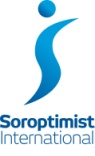    		 - for girls and young women aged 14 -21 years       Whom do you want to nominate?   Details of person making the nomination. Which category best describes your nominee’s achievement? Does your nominee have any present or past association with the Guides or similar organisation?         	Yes		No			Don't knowWhy do you think your nominee deserves the award?Signature of person making the nomination: ……………………………………………………….. Date:Please return to:  Young Achiever Award,  10 Edinburgh Drive, Wigan, WN5 9ETClosing date  Monday 22 October 2018NB   If you submit any other documents ensure it is clear to whom they relate but please do not enclose any original certificates etc.NameAgeAddress   (nominees must live within the footprint of our Club: Wigan borough excluding the Leigh, Atherton &Tyldesley districts)Telephone / mobile                                                        e-mail (optional)Address   (nominees must live within the footprint of our Club: Wigan borough excluding the Leigh, Atherton &Tyldesley districts)Telephone / mobile                                                        e-mail (optional)NameNameNameNameAddressTelephone /mobile                                                         e-mail (optional)AddressTelephone /mobile                                                         e-mail (optional)AddressTelephone /mobile                                                         e-mail (optional)AddressTelephone /mobile                                                         e-mail (optional)Relationship to your nominee:Relationship to your nominee:Relationship to your nominee:Relationship to your nominee:RelativeNeighbourFriendOther (please specify) Preferred means of contact if necessary:Preferred means of contact if necessary:Preferred means of contact if necessary:Preferred means of contact if necessary:Academic attainmentService to the CommunityService to the CommunityAct of HeroismTriumph over adversityTriumph over adversityYoung carerEntrepreneurial skillEntrepreneurial skillSporting prowessSporting prowessSporting prowessArtistic or cultural successArtistic or cultural successIf 'yes' give details                                                                                                           Continue  Name of candidate: …………………………………………………………………………………….continueHave you visited our website?                     Yes                                    No                             Have you visited our website?                     Yes                                    No                             How did you hear about this award?How did you hear about this award?NewspaperWord of mouthMagazineFlyerDirect mailingOther